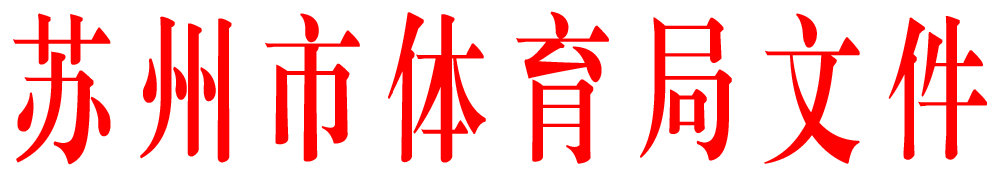 苏体办〔2019〕8号关于印发2019年苏州市体育工作要点的通知各市、区文体广电和旅游局（文化体育和旅游局），姑苏区教育体育和文化旅游委员会，苏州工业园区宣传部（文体旅游局），市体育局机关各处室、各直属单位：现将《2019年苏州市体育工作要点》印发给你们，请遵照执行，抓好贯彻落实，推动全年工作再上新台阶。苏州市体育局2019年2月25日抄送：省体育局，市委、市人大、市政府、市政协 苏州市体育局办公室                 2019年2月25日印发2019年苏州市体育工作要点2019年，将迎来建国70周年，也是事关“十三五”发展成果的关键一年。全市体育系统要继续贯彻落实党的十九大、十九届三中全会和习近平总书记系列重要讲话精神，认真落实国家、省、市决策部署和工作要求，以“增强人民体质，提升城市品质”为根本任务，着力推动体育高质量发展，加快推进国际体育文化名城和全国体育产业联系点示范城市建设。以创建国家全民运动健身模范市为抓手，进一步提升公共体育服务能力、竞技体育综合实力和体育产业发展水平，推动全市体育工作再上新台阶，让人民群众得到更多的体育实惠。一、以改革创新引领体育高质量发展。贯彻省、市落实党的十九大报告重要改革举措实施规划（2018-2022年）要求，推进体育体制机制改革创新，率先形成具有苏州特色的现代体育治理体系。修订市体育局“三定方案”，强化体育行政职能，统筹推进“放管服”改革，不断提高体育行政效能。弘扬中华体育精神，传承苏州体育文化，广泛开展全民健身活动，推动群众体育、竞技体育和体育产业协调发展、高质量发展。制定《加快推进国家全民运动健身模范市（县、区）创建工作的实施意见》。扶持职业体育发展，设立专项扶持资金，出台《苏州市足球改革发展实施意见》，成立苏州太湖足球运动中心，启动筹建苏州太湖足球学校。在全民健身活动开展形式、竞技体育办队模式、体育竞赛组织方式等方面打造更多的创新亮点。引进亚洲轮滑联合会运营总部落户苏州高新区，办好亚洲轮滑联合会中央委员会会议。二是以竞技竞赛带动体育高质量发展。全力做好2020年奥运争入选和2021年全运会的备战工作，完成省体育局下达的年度任务指标。做好第二届全国青年运动会、江苏省第一届智力运动会的组队参赛和各项保障工作，争取优异成绩。制定第二十届省运会周期发展规划，调整训练项目布局，出台教练员聘任等系列配套政策，完成新周期教练员的聘任工作。全面启动新周期运动员招生组队工作，抓好后备人才培养输送。加强《关于进一步加强体育赛事管理的指导意见》的宣传解读，规范省级以上体育赛事管理，放宽体育赛事市场准入。整合协调全市体育竞赛资源，突出区域特色，打造苏州体育竞赛品牌体系。引进高水平国际体育赛事和职业体育赛事优质资源。培育以“三大球”为重点，“两小球”为亮点，水上、冰雪、户外等一批时尚休闲运动为特色的体育竞赛项目。办好八国男篮争霸赛、中国足协超级杯赛、高尔夫美巡赛系列赛中国苏州公开赛、PAC12中国赛、CBA等一批观赏性强的高水平体育赛事。办好苏州（太湖）马拉松、环金鸡湖国际半程马拉松、苏州市外企运动会、吴中环太湖国际竞走多日赛等一批传统品牌赛事，带动全民健身广泛开展。三是以产业融合促进体育高质量发展。强化体育产业政策宣传，推进落实《市政府办公室关于加快发展健身休闲产业的实施意见》。研究梳理国家体育产业联系点城市指标体系，挖掘一批具有苏州特色的体育产业发展典型案例。用好各类体育平台，借助苏州大学江苏体育产业研究院、省体育产业协同创新中心等智库作用。做好各级体育产业项目申报评审。培育、打造中国航协澄湖航空飞行营地、中国（苏州）电子竞技产业博览会、阳澄半岛康体小镇等一批体育产业示范项目。深入实施体育惠民消费行动，逐步增加赛事活动和技能培训等体育惠民消费内容，发放体育惠民卡6~8万张，优化升级扩大签约体育惠民消费场馆（单位）达200家以上，打造一批体育消费品牌。与教育、卫健、文旅等部门构建联动机制，整合各自优质资源，凝聚体育事业和体育产业发展合力。落实“体医融合、资源共享”健康促进政策的具体举措，加强“体医融合”和非医疗健康干预，推动全民健身与全民健康深度融合，建设苏州市公共体育服务中心，打造苏州公共服务新亮点。推动“互联网+体育”深度融合，与阿里体育开展深入合作，构建“智慧体育城市服务平台”。四是以健身惠民彰显体育高质量发展。出台《苏州市体育设施布局专项规划（2017-2035）》。加快推进重点体育设施建设，市运河体育主题公园建成向市民开放，江苏省苏州体育训练基地项目基本建成，协调推动市体育中心改造、二体校迁建和网水体校重建等项目。推进城乡一体的“10分钟体育休闲生活圈”建设，推动便民体育设施从“以量为主”到“量质齐升”转变，着力构建“点、线、面”相结合的便民体育设施体系。年内新建健身步道270公里、笼式球场25片。开展三类体育公园评定，更新和新增一批全民健身路径。针对古城区体育设施配套相对薄弱的问题，加强资源整合、管理运行和服务指导，扩大“百姓健身房”建设试点。探索推广智慧广场舞系统，为市民打造更为文明、和谐的健身环境。优化“苏州假日体育”活动模式，开展大众体育联赛等覆盖全人群的各类全民健身赛事活动，实施好政府购买公共体育服务绩效评估。加强体育社会组织建设，落实体育社会组织党建工作要求，推动建立监事会制度。构建体育社会组织联动、联办运行机制，落实“四个覆盖延伸”要求。实施科学健身指导服务大提升行动，整合全民健身“三进”活动、全民健身小分队、全民健身系列大课堂、科学健身指导专家基层服务等活动，重点加强社区科学健身指导。组织好年度青少年阳光体育联赛，积极推动青少年体育工作的开展。加大校园足球工作力度，不断推动青少年足球运动的普及和提高。五是以队伍建设支撑体育高质量发展。引导局系统广大体育工作者牢固树立正确的体育政绩观和价值观。坚决落实党要管党、从严治党的要求，全面推进党风廉政责任体系建设。巩固“市级机关学习型党组织示范点”建设，开展“不忘初心牢记使命”主题教育，积极参加市级机关庆祝建国70周年系列活动，各党（总）支部按规定程序到期换届，推进 “学习强国”学习平台有效运用，提高“智慧党建”台账质量，制作“海棠花红”党建阵地，树牢“四个意识”，坚定“四个自信”，进一步强化党组织主体责任，不断提升体育局党建科学化水平。组织好局党组中心组理论学习，落实党员领导干部“双重组织生活”制度。全面做好安全生产和应急管理工作，提高事故防范和应急处置能力。加强赛风赛纪和反兴奋剂工作。调整领导班子分工和局机关处室、直属单位职能，完善干部轮岗制度。持续加强依法治体，强化重大行政决策规范化运行，探索推进体育行业信用体系建设。围绕社会关切的体育工作重点问题，有组织地策划体育宣传活动，营造有利于体育发展的良好社会舆论氛围。加强体育人文交流，扩大苏州体育影响力和知名度。深入基层开展调查研究，听取社情民意，推进工作开展，解决难点问题。加强体育人才引进、培养和培训，制定出台《姑苏体育人才实施细则》。抓好干部学习管理，采用多种培训方式，拓宽知识结构、提高业务水平。充分发挥工会、群团组织的功能作用。努力打造一支信念坚定、为民服务、勤政务实、敢于担当、清正廉洁的干部队伍。